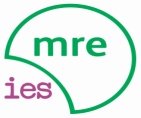 INSTANCIA CANDIDATURA AL CONSEJO ESCOLARYO	, CON DNI	, COMO:ALUMNO/A PADRE/MADREDOCENTE PASDE ESTE CENTRO, Y SIGUIENDO LAS INSTRUCCIONES Y CALENDARIO QUEESTABLECE la Resolución de 12 de septiembre de 2022, de la Dirección General deOrdenación, Inclusión, Participación y Evaluación Educativa, por la que seestablece el calendario para el desarrollo de las elecciones de representantesen los Consejos Escolares de los centros docentes sostenidos con fondospúblicos de la Comunidad Autónoma de Andalucía, a excepción de los centrosespecíficos de educación permanente de personas adultas para el curso2022/2023.SOLICITOFORMAR PARTE DEL PROCEDIMIENTO, PRESENTANDO FORMALMENTE MI CANDIDATURA AL CONSEJO ESCOLAR DEL CENTRO POR EL SECTOR ARRIBA SEÑALADO.Y PARA QUE ASÍ CONSTE, FIRMO LA PRESENTE.En Málaga, a     de ___________ DE 2022Fdo.  	